           Администрация 						сельского поселения  Васильевка 		           муниципального района Безенчукский		          Самарской области					 Центральная ул., 50, с. Васильевка, 446235				 тел.:(846) 49-3-86                 факс: 49-3-16e-mail: adm.vasiljewka@yandex.ru						     ОКПО 79170685, ОГРН 1056362024806ИНН 6362012495, КПП 636201001	с.ВасильевкаОб организации и проведении месячника по  благоустройству, озеленению и улучшению внешнего облика сельского поселения Васильевка      В связи с окончанием зимнего сезона, в целях повышения уровня благоустройства и санитарного состояния населенных пунктов поселения, прилегающих территорий предприятий и организаций, в соответствии с Федеральным законом от 06.10.2003 г. №131-ФЗ «Об общих принципах организации местного самоуправления в Российской Федерации», Законом Самарской области от 29.05.2018 г.  «О порядке определения границ прилегающих территорий для целей благоустройства в Самарской области», «Правилами благоустройства территории сельского поселения Васильевка муниципального района Безенчукский Самарской области» утвержденными решением собрания представителей сельского поселения Васильевка от 02.08.2019 г. №148/65 (далее – Правила), в целях улучшения внешнего облика сельского поселения Васильевка, повышения уровня благоустройстваП О С Т А Н О В Л Я Ю:	1. Провести в сельском поселении Васильевка с 03.04.2023 г. по 05.05.2023  г. месячник по благоустройству, озеленению и улучшению внешнего облика сельского поселения Васильевка. В рамках месячника 14.04.2023 г. и 28.04.2023 г. провести мероприятия по наведению порядка на территории сельского поселения Васильевка.    2. Создать оргкомитет по организации и проведению месячника по благоустройству, озеленению и улучшению внешнего облика сельского поселения Васильевка и утвердить его состав согласно Приложению №1.    3.  Утвердить план мероприятий по проведению месячника по благоустройству, озеленению и улучшению внешнего облика сельского поселения Васильевка согласно Приложению №2.    4.  Закрепить территории села Васильевка для проведения мероприятий по благоустройству, озеленению и улучшению внешнего облика сельского поселения Васильевка за организациями, предприятиями, субъектами предпринимательства согласно Приложению №3.     5. Рекомендовать предприятиям, организациям, субъектам предпринимательства в период проведения  месячника по благоустройству, озеленению и улучшению внешнего облика сельского поселения Васильевка  содержать закрепленные участки в надлежащем порядке, регулярно проводить уборку сорной растительности и бытового мусора.         6.  Запретить свалку мусора в неотведенных местах, как лесозащитная зона и других  окрестностях территории села  Васильевка и ж/д разъезда Башкирский.    7. Вывоз крупногабаритного бытового мусора и жидких бытовых отходов осуществлять только на санкционированную свалку пос. Безенчук.    8.  Довести данное Постановление до руководителей всех форм собственности и до населения.    9. Опубликовать данное постановление в газете «Вестник сельского поселения Васильевка».   10.  Контроль за исполнением данного Постановления оставляю за собой.Глава сельского поселения Васильевка                                                                            Т.А.БанноваИсп. Голованова О.Ф., 49316Приложение 1
к постановлению администрации
сельского поселения  Васильевка            муниципального района БезенчукскийСамарской области
от 20.03.2023 г. №27С О С Т А Воргкомитета по организации и проведению месячника по благоустройству, озеленению и улучшению внешнего облика сельского поселения ВасильевкаБаннова Т.А. – Глава сельского поселения, руководитель оргкомитетаГолованова О.Ф. – специалист 1 категории Администрации сельского поселения Васильевка, заместитель руководителя оргкомитета.Члены оргкомитета:- Голованова Л.Н. – директор ГБОУ ООШ с. Васильевка (по согласованию)- Киселева Н.В.  – руководитель СДК с. Васильевка  (по согласованию)- Вдовенко С.В. – руководитель  ООО «Агроальянс» и ООО «Русское подворье» (по согласованию)- Ерохин В.Г. – директор ООО «Центр» (по согласованию)- Дементьева А.С. – делопроизводитель Администрации- Вдовенко Е.С. – председатель Собрания представителей с/поселения Васильевка- Шешунова О.В. – заведующая ФАП с. Васильевка- Луконина Н.В. – старший воспитатель д/сада «Незабудка» СП ГБОУ ООШ с. Васильевка - Шадрина Е.М. – и.о. начальника ОПС с. Васильевка  - Гражданкин Г. - Священник Молельной комнаты в честь Святого Архангела Михаила- спорт школа Ринг- представитель спорт школы Ринг в с. Васильевка  Приложение 2к постановлению администрациисельского поселения  Васильевка            муниципального района БезенчукскийСамарской областиот 20.03.2023 г. №27                                                       П Л А Нмероприятий по проведению месячника по благоустройству,озеленению и улучшению внешнего обликасельского поселения ВасильевкаПриложение 3
к постановлению администрации
сельского поселения  Васильевка            муниципального района БезенчукскийСамарской области
от 20.03.2023 г. №27Закрепление территорий села Васильевка за организациями, предприятиями, субъектами предпринимательства для проведения мероприятий по благоустройству, озеленению и улучшению внешнего облика сельского поселения Васильевка	Прилегающая к зданию территория, подлежащая уборке, содержанию в чистоте и порядке устанавливается согласно Правилам в следующих границах (п.3.8 Правил):-  для индивидуальных жилых домов, не имеющих ограждающих устройств - 10 метров по периметру от фактических границ индивидуальных жилых домов, а при наличии ограждения - 10 метров от ограждения по периметру;- для нежилых зданий, не имеющих ограждающих устройств - 10 метров по периметру от фактических границ нежилых зданий;- для промышленных объектов - 10 метров от ограждения по периметру; - для общеобразовательных организаций - 5 метров от ограждения по периметру;- для дошкольных образовательных организаций - 5 метров от ограждения по периметру. Определенные согласно данному пункту территории могут включать в себя тротуары, зеленые насаждения, другие территории, но ограничиваются полосой отвода автомобильной дороги, границей прилегающей территории другого юридического, физического лица, индивидуального предпринимателя.             По длине здания                                                                                        Прилегающая территорияЛист ознакомления руководителей предприятий, организаций, субъектов предпринимательства с Постановлением от 20.03.2023 г. №27 «Об организации и проведении месячника по  благоустройству, озеленению и улучшению внешнего облика сельского поселения Васильевка»    ПОСТАНОВЛЕНИЕот 20.03.2023 г.              №27№ п/пНаименование мероприятийВиды и объемы работОтветственные 1.Уборка придомовых территорий от сорной растительности и бытового мусораУборка сорной растительности и мусора 45000 кв.м Жители села 2.Уборка территорий администрации, школы, детского сада, спорт школы Ринг, ФАП ,СДК с.Васильевка, центральной площади, детских площадок, спортивной площадки, кладбища от мусора и сорной растительностиУборка мусора 50 000 кв.мАдминистрация,ГБОУ ООШ с. Васильевка, СДК с. Васильевка, библиотека СДК с. Васильевка, д/сад «Незабудка» СП ГБОУ ООШ с. Васильевка, ФАП, спорт-школа «Ринг», жители 3.Ликвидация стихийных скоплений мусора в селе Вывоз мусора на отведенную свалку4 тн.Администрация с/п, жители села 4.Побелка бордюров около памятника, световых опор улиц с.ВасильевкаПобелка бордюров, световых опор  Администрация, СДК с. Васильевка  5.Привлечение трудовых коллективов к уборке и санитарной очистке прилегающих территорий.Уборка сорной растительности и мусора – 5000 кв.мРуководители организаций и учреждений  6.Посадка саженцев деревьев около школы, СДК с. Васильевка, жилых домов.  Разбивка клумб у организаций.        50 шт.Организации на территории с. Васильевка, жители селаОрганизация, предприятие, субъект предпринимательстваПодпись, дата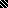 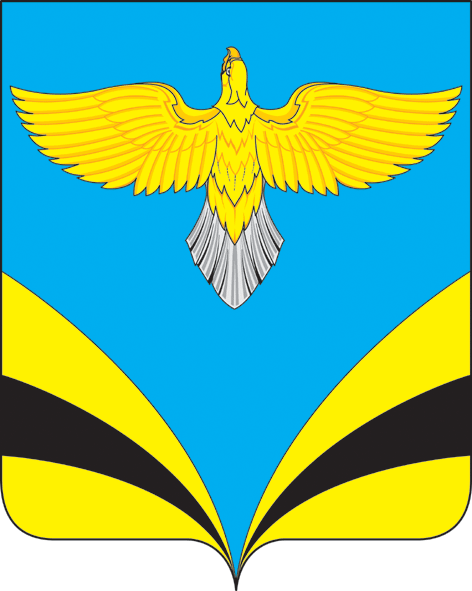 